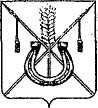 АДМИНИСТРАЦИЯ КОРЕНОВСКОГО ГОРОДСКОГО ПОСЕЛЕНИЯКОРЕНОВСКОГО РАЙОНАПОСТАНОВЛЕНИЕот 13.12.2023   		                                                  			  № 1679г. КореновскО внесении изменений в постановление администрацииКореновского городского поселения Кореновского районаот 17 февраля 2021 года № 149 «О создании комиссии по контролю засодержанием объектов, построенных в рамках реализациимуниципальной программы Кореновского городского поселения Кореновского района «Формирование современной городскойсреды Кореновского городского поселения Кореновского района на 2018-2024 годы»В связи с кадровыми изменениями и перераспределением функциональных обязанностей в администрации Кореновского городского поселения Кореновского района, администрация Кореновского городского поселения Кореновского района п о с т а н о в л я е т:1. Внести в постановление администрации Кореновского городского поселения Кореновского района от 17 февраля 2021 года № 149 «О создании комиссии по контролю за содержанием объектов, построенных в рамках реализации муниципальной программы Кореновского городского поселения Кореновского района «Формирование современной городской среды Кореновского городского поселения Кореновского района на 2018-2024 годы» изменение:1.1. Приложение № 1 к постановлению изложить в новой редакции (прилагается).2. Признать утратившим силу постановление администрации Кореновского городского поселения Кореновского района от 31 мая                     2023 года № 631 «О внесении изменений в постановление администрации Кореновского городского поселения Кореновского района от 17 февраля                      2021 года № 149 «О создании комиссии по контролю за содержанием объектов, построенных в рамках реализации муниципальной программы Кореновского городского поселения Кореновского района «Формирование современной городской среды Кореновского городского поселения Кореновского района на 2018-2024 годы».3. Общему отделу администрации Кореновского городского поселения Кореновского района (Козыренко) обеспечить размещение настоящего постановления на официальном сайте администрации Кореновского    городского поселения Кореновского района в информационно-телекоммуникационной сети «Интернет».4. Постановление вступает в силу со дня его подписания.Исполняющий обязанности главыКореновского городского поселенияКореновского района                                                                          Т.В. СупруноваСОСТАВкомиссии по контролю за содержанием объектов,построенных в рамках реализации муниципальной программыКореновского городского поселения Кореновского района«Формирование современной городской среды Кореновского городского поселения Кореновского района на 2018-2024 годы»»Начальникотдела жилищно-коммунального хозяйства, благоустройства и транспорта администрации Кореновского городского поселенияКореновского района				                                        Ю.Н. Гребенев       ПРИЛОЖЕНИЕк постановлению администрацииКореновского городского поселения                                                                           Кореновского районаот 13.12.2023 № 1679«ПРИЛОЖЕНИЕУТВЕРЖДЕНпостановлением администрацииКореновского городского поселения                                                                           Кореновского районаот 17.02.2021 № 149Чепурной Сергей Гаврилович- заместитель главы Кореновского городского поселения Кореновского района, председатель комиссии; ГребеневЮрийНиколаевич- начальник отдела жилищно-коммунального хозяйства, благоустройства и транспорта администрации Кореновского городского поселения Кореновского района, заместитель председателя комиссии; ШамрайТатьяна Викторовна- главный специалист отдела жилищно-коммунального хозяйства, благоустройства и транспорта администрации Кореновского городского поселения Кореновского района, секретарь комиссии; Члены комиссии:Члены комиссии:БерезовскаяАллаИвановна- начальник отдела архитектуры и градостроительства администрации Кореновского городского поселения Кореновского района; ГромовРоманФилиппович- директор муниципального автономного учреждения культуры «Кореновский городской парк культуры и отдыха»;ЕременкоАлександр Михайлович- директор муниципального казенного учреждения Кореновского городского поселения Кореновского района «Уютный город»;ЛысинскаяЕкатеринаКонстантиновна- директор муниципального казенного учреждения Кореновского городского поселения Кореновского района «Центр озеленения»;ПшонкинаЕкатерина Александровна- начальник отдела строительства администрации Кореновского городского поселения Кореновского района;Синицына ЯнаСергеевна- начальник отдела имущественных и земельных отношений администрации Кореновского городского поселения Кореновского района;СкляровАртем Владимирович- главный специалист муниципального казенного учреждения Кореновского городского поселения «Административно-техническое управление».